Проект внесения изменений в проект планировки и межевания территории микрорайона Садовый Елизовского городского поселенияОбразование земельного участка для малоэтажной многоквартирной жилой застройки площадью 835 кв.м, расположенного по адресу: Камчатский край, Елизовский р-н, г. Елизово, ул. Садовая, д. 20, кв. 2.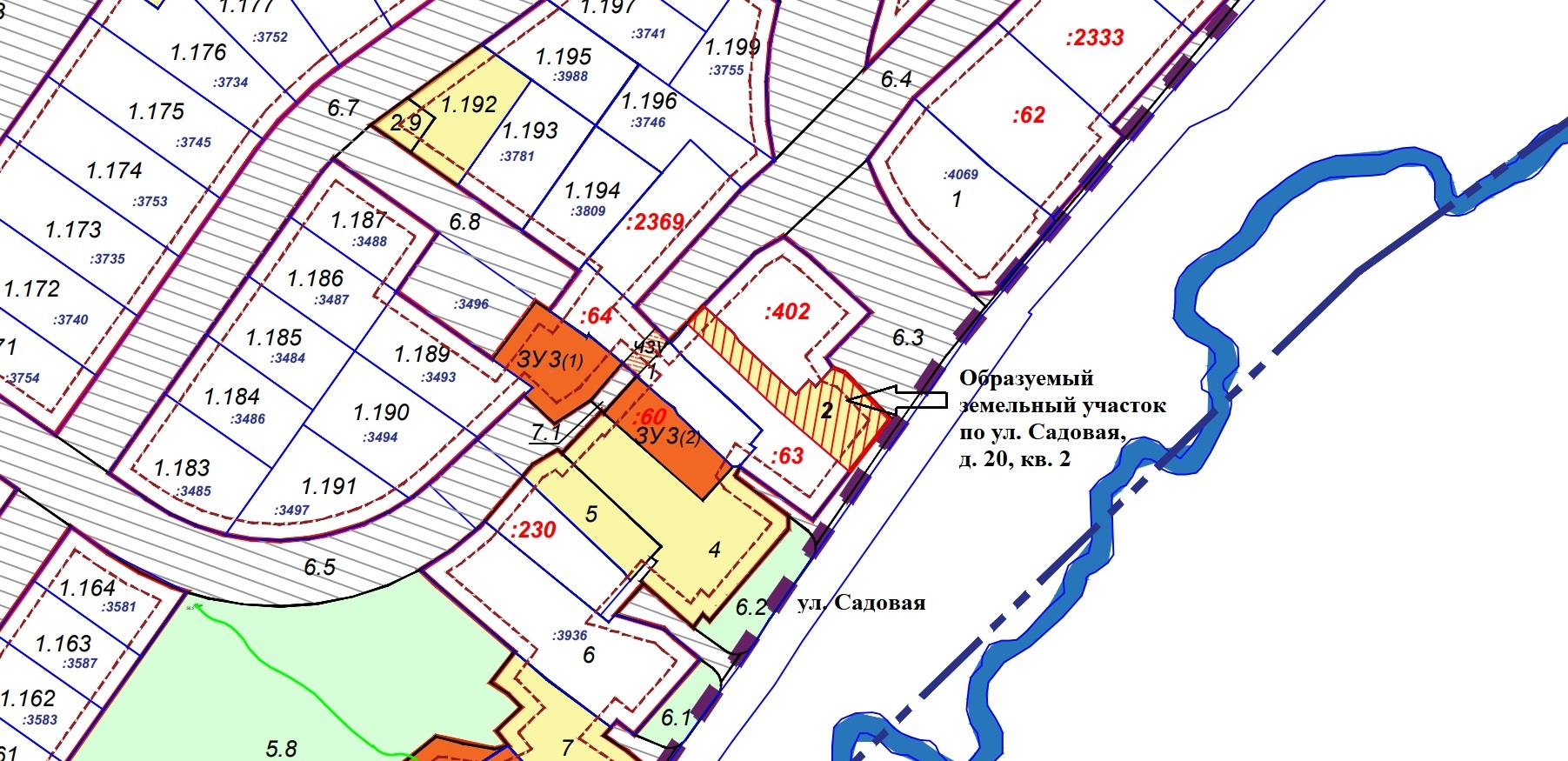 Геодезические данные образуемого земельного участка с условным номером 2:№ точкиXYR1575435,251392521,312575440,881392526,133575432,741392535,164575430,171392536,965575413,851392554,186575418,201392558,347575416,371392560,278575422,021392565,469575420,751392568,8710575420,131392569,8511575406,431392583,0812575390,321392570,6113575395,531392564,6414575409,131392548,8915575419,051392538,3216575435,251392521,31S = 835 кв.м.